 Green BTCB-$10  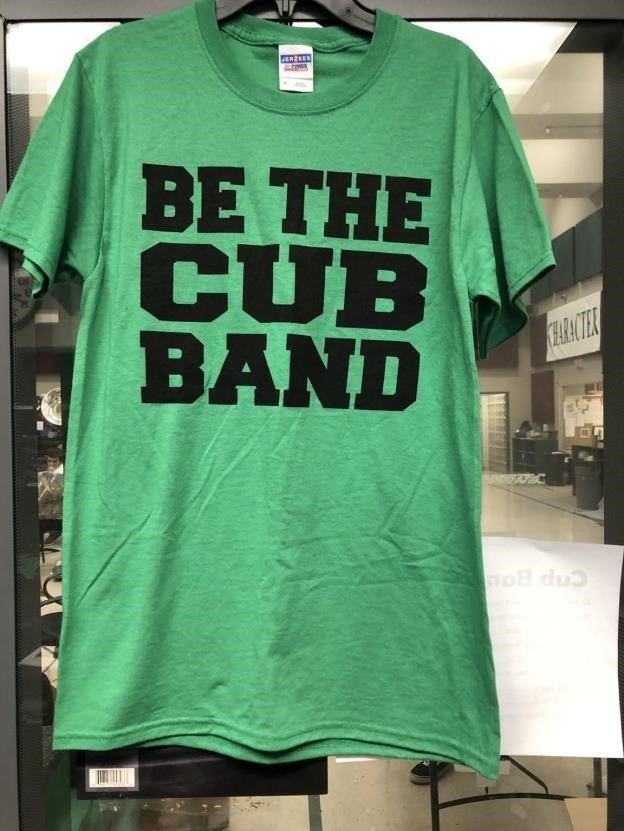  Gray BTCB-$10  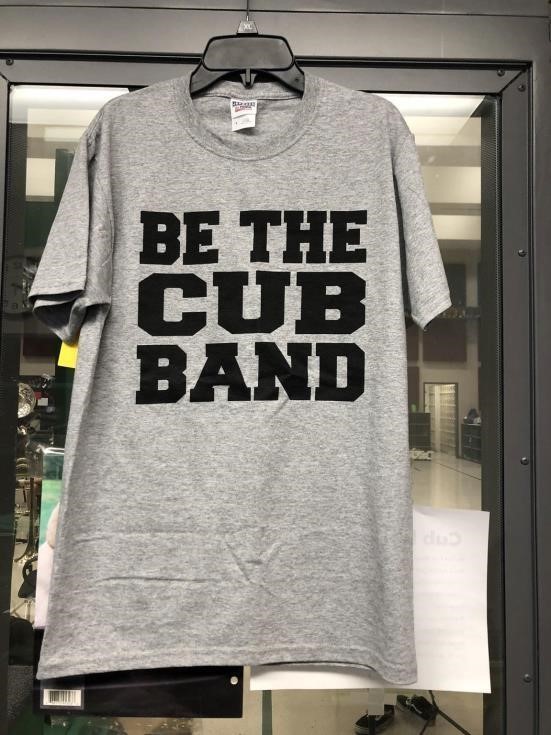 Se La Banda Cub-$10  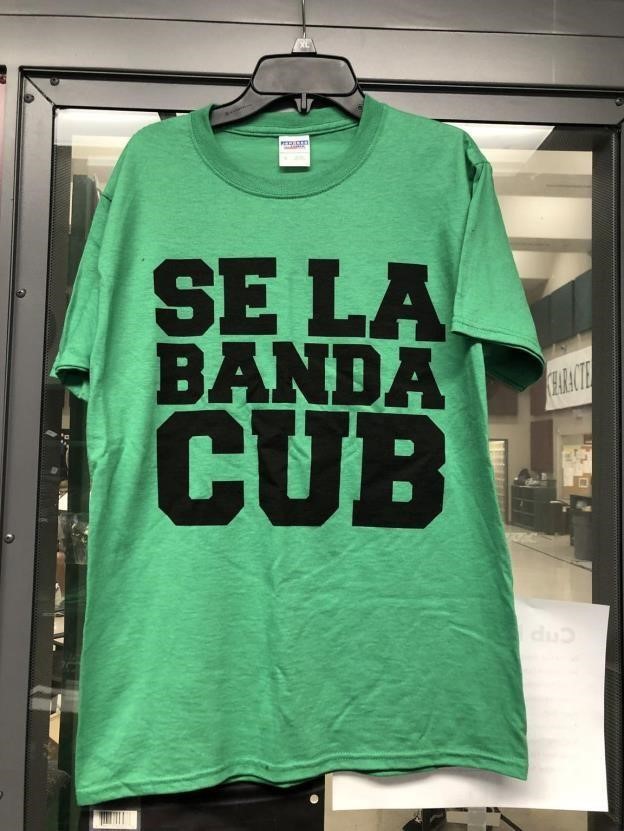 BTCB Alumni-$10  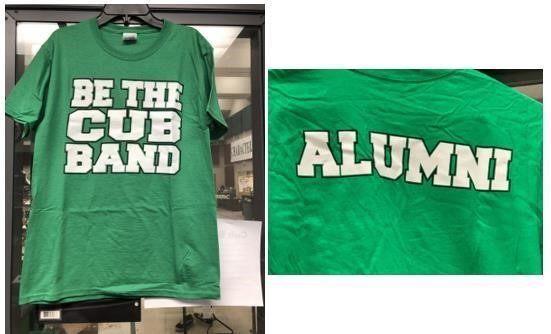 Under The Uniform Shirt-$15  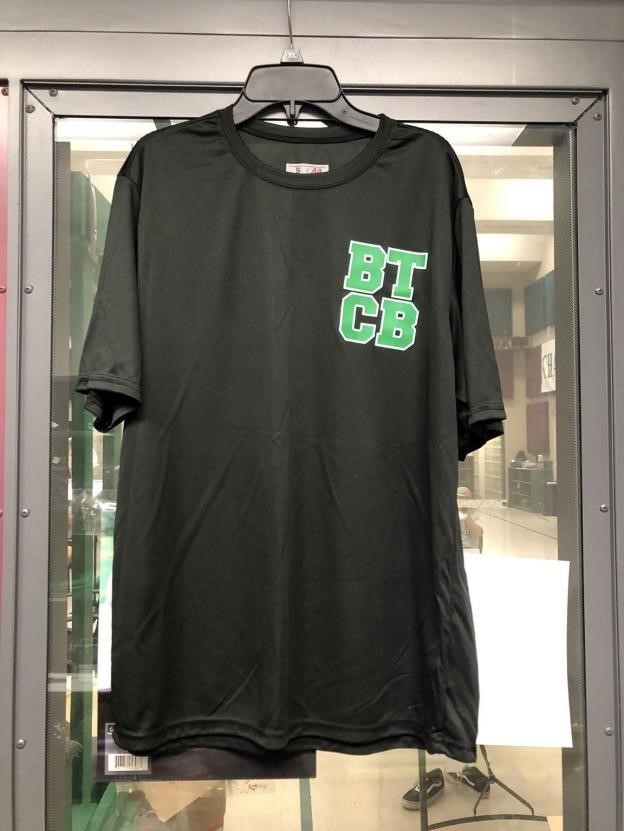 Girls Under The Uniform Shorts-$15  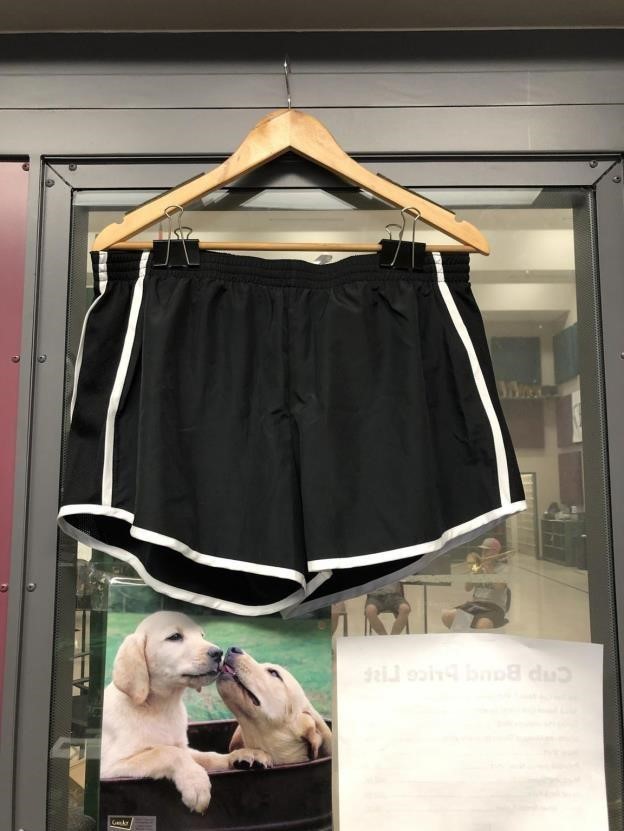 Boys Under The Uniform Shorts-$15  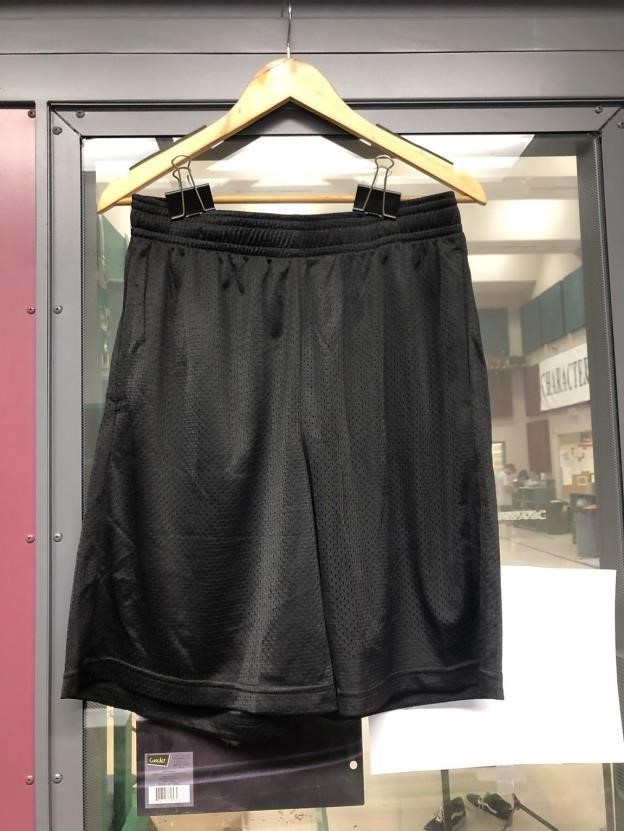 Marching Shoes-$45  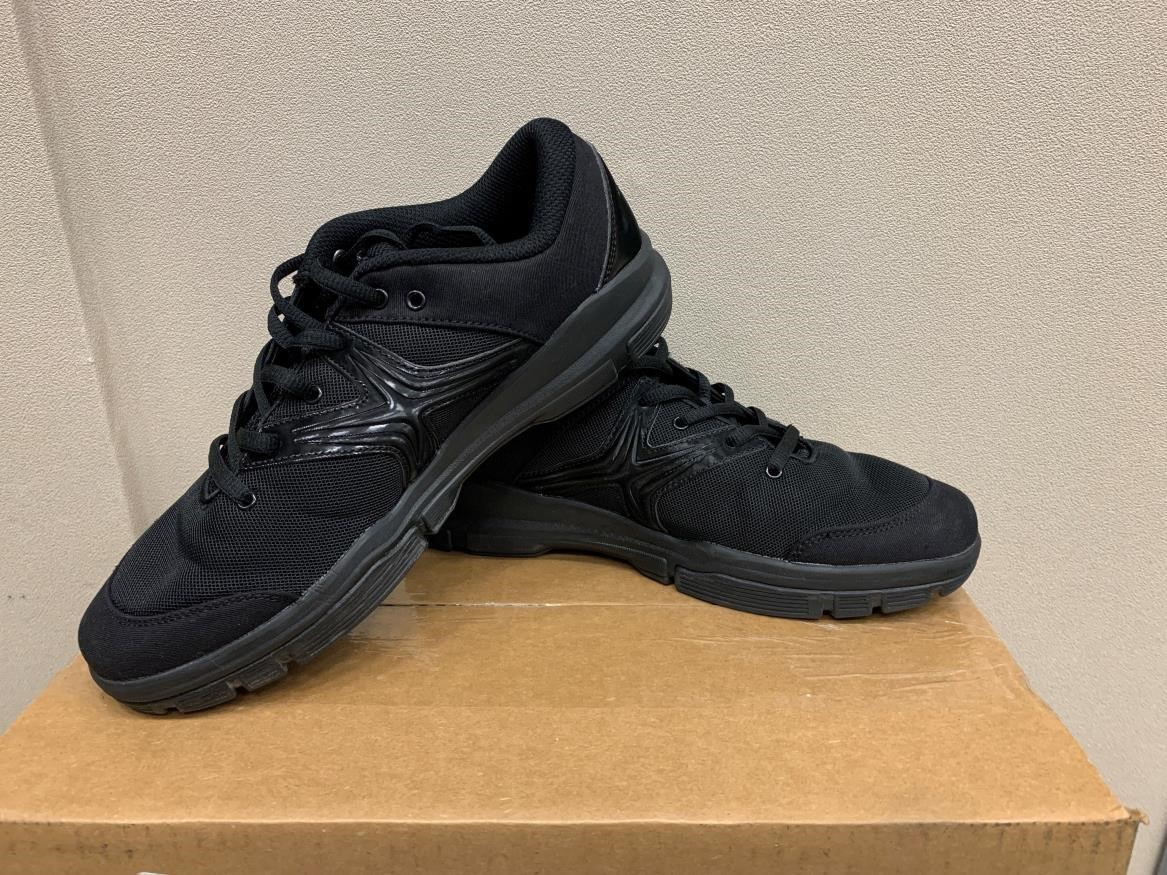  BTCB Baseball Cap-$15   (this is the hat we wear for football games).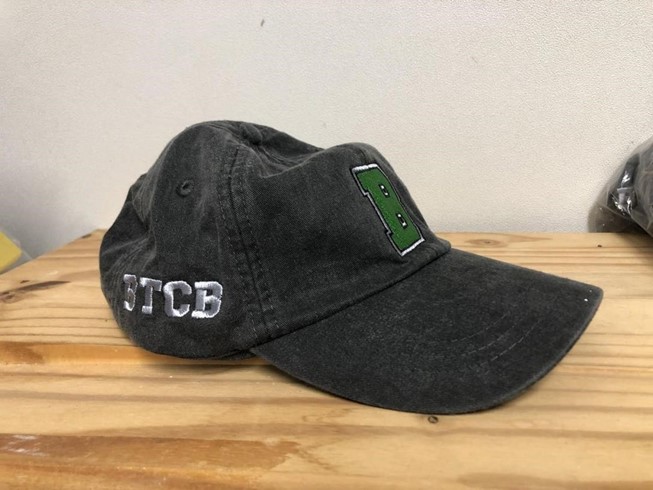  BTCB Backpack-$15  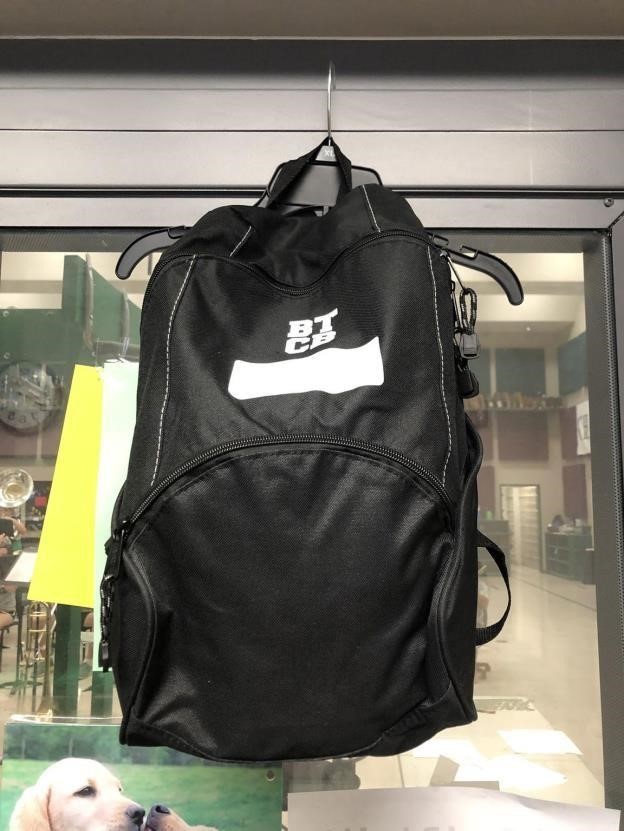 Water jug-$7  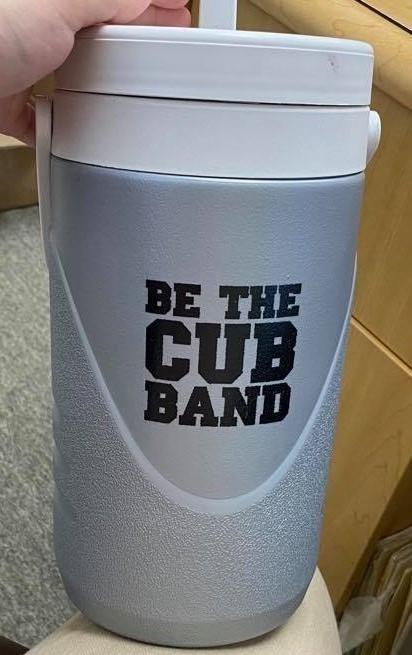 Calvera Shirt- $15  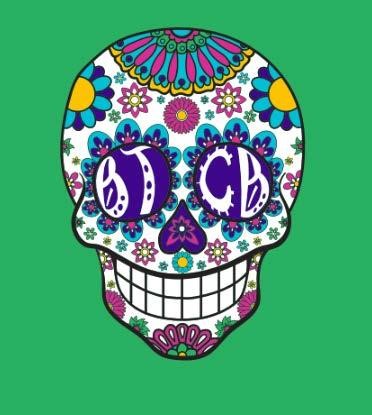 Show Shirt- $ 18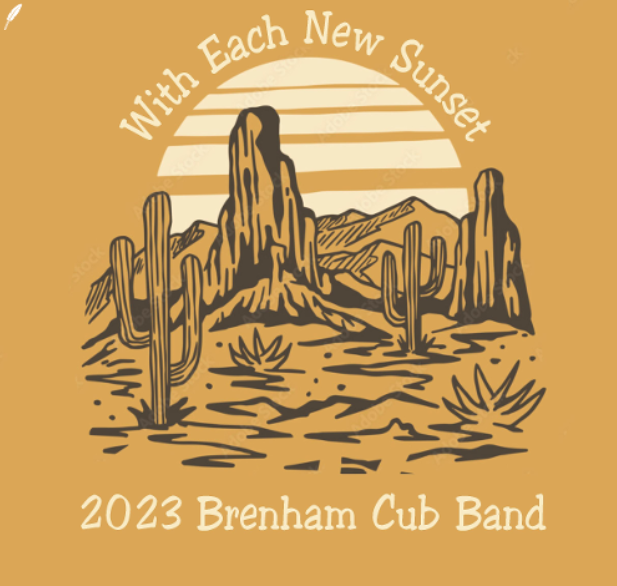 Performance Shirt- $50 Hoodie - $35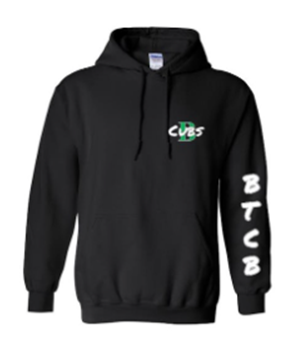 Cap - $25 (this is optional)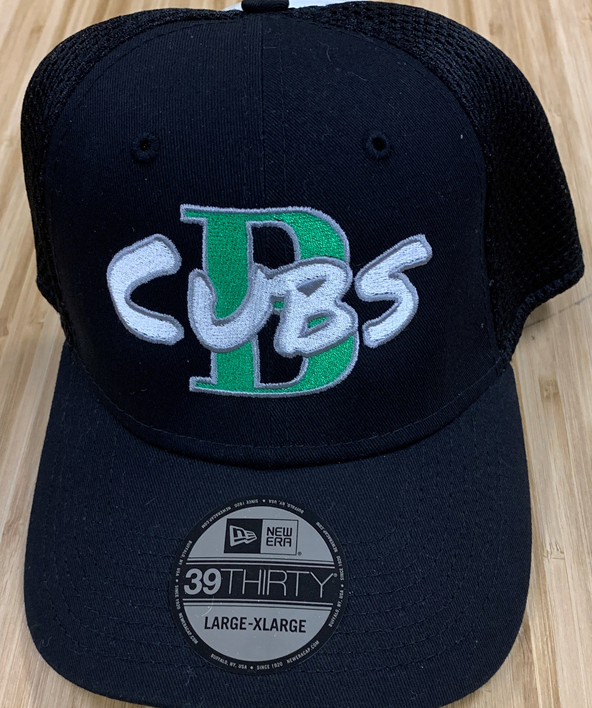 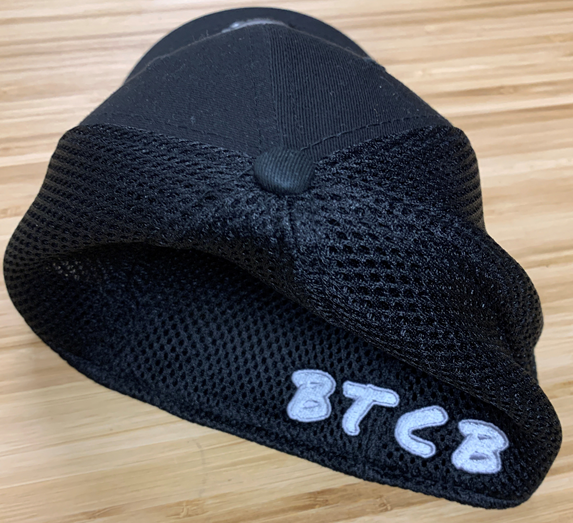 Band Accompanist Fee - $50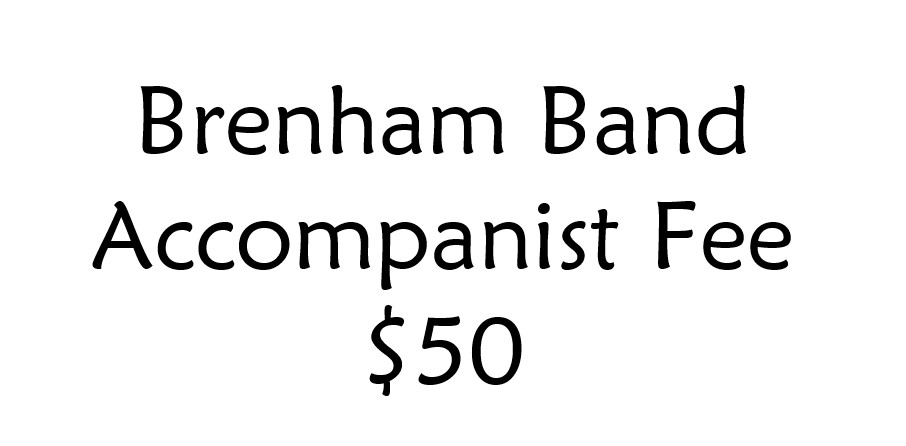 